Prevent Breast Cancer Grant Application Form 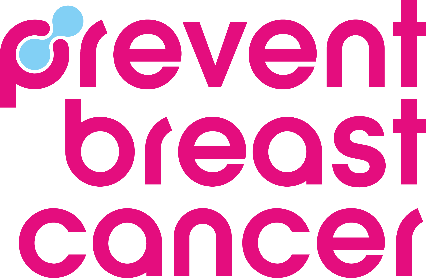 Please type throughout in Lato typeface (font size 10) and do not change or re-paginate the form.For Prevent Breast Cancer Office Only:Key PrinciplesPrevent Breast Cancer is committed to funding research into breast cancer prevention strategies, as we believe that prevention is better than cure. Our research grants are carefully directed, often in collaboration with other charities and organisations. We continue our emphasis on building a portfolio of world-class research and we are a non-commercial partner of The National Institute of Health Research.Our Funding ProcessWe are happy to receive applications for a Prevent Breast Cancer grant from research workers in the UK who need funding for a project related to prediction, prevention and early detection. We do not fund projects involving animal experiments.Applications are submitted to a Scientific Advisory Board (SAB) including external referees and recommendations sent to the Trustees of the charity. Approval by the SAB does not guarantee funding because we are a small charity with limited funds. However, we would be pleased to read your application and help whenever we can. To read more about our Funding Process and to see our Terms and Conditions, please visit https://www.preventbreastcancer.org.uk/breast-cancer-research/applying-for-research-grant/ 1. APPLICATION DETAILS(Office use only) Scientific Advisory Board meeting:			 (Office use only) Prevent Breast Cancer reference number:			 Category:	Project				PhD studentship                              	Small pilot grant         		Type of application: 	New application    	Further funding of a current grant                               	Invited resubmission	‘Follow-on’ from Prevent Breast Cancer    	                        Small Pilot Grant
Please indicate where you initially saw this grant funding opportunity advertised:
   		Prevent Breast Cancer Website		University R&D notification       
   	
 		Recommended by a colleague  		Email from Prevent BC 
Other (please specify)………………………………………………………………………………….Prevent Breast Cancer Research Pillar – indicate which research pillar your project falls under.
  		   Gene Research  		Early Detection & Improved Screening                             
                            Preventative Drugs		Diet & LifestyleApplicant Name		:Institution		: Address		:Email address		:Contact Phone No.	:Co-applicant Name(s)  	:Institution		 :Proposed start date	:	Lay Abstract (200 words max) - Please outline details of your research, which clearly outlines to a non-scientific audience the background, methods and purpose of your project. Lay Overview (200 words max) – This information will be used to describe your research to relevant stakeholders. It may also be used for fundraising purposes. Please make sure you clearly demonstrate how your project fits with our research strategy.Scientific Abstract of Research (300 words max) – please include background, aims & methodology)PPI – Please explain the role of PPI in all stages of the research project from early design to dissemination Impact of this Research – why is this research important in terms of improving the health of the public and / or patientsResearch Proposal (1200 words max) – however for funding requests over £10K, applicants may submit additional details (up to 5 pages, Century Gothic, Font 10) alongside this application. This can include for examples, pilot data and further details on your research methodology.Please outline below:-Background of the ProjectAims and purpose of the proposed investigation – Need for the projectPlan of investigation and methodology (include sample size and statistical analysis)Timescale of investigation and milestonesPotential problems / challengesOngoing Work - Please describe how this project and any preliminary data integrates into the ongoing work of the main applicantPlans for dissemination of results2. COSTSPersonnel costsFinancial detailsTotalsExpensesRunning costsSUMMARY - PERSONNEL COSTS AND EXPENSESOther Support1.	Has / is this application been submitted to any other funding bodies? If “Yes”, please state the name of the organisation/s and the outcome.2.	If this application, or a similar application has been rejected by any other funding body, please explain why and how the project has been developed in response to any peer review.3.	Have any other organisation/s committed to fund an aspect of this research project? If “Yes” please state the name of the organisation and what funding has been secured.Expertise in TeamIntellectual Property – Is there a reason to consider the intellectual property of this research? If so, please provide your host institution’s IP body.Commercial Significance – Please outline if the results of this research are likely to have commercial potential? Also outline if there has previously been any patent filed or commercial interest expressed in the research related to this application.Ethical Considerations – If this project requires Ethical Committee approval, please indicate here and attached the relevant Ethical Approval letter to the application. If ethical approval is pending, or to be sought once funding is confirmed please indicate here.Further Funding – If this application is for further funding of a Genesis Grant, please provide details of what the previous grant funded.3. CURRICULUM VITAEPlease summarise here:-Status	: 	Project Leader     	Lead Applicant                              Co-applicant   	Researcher       	 PhD studentName:Address:Telephone number:

Email:Personal detailsQualifications:Current position:Posts held:Current grants held (include Prevent Breast Cancer Grants):Please highlight previous Prevent Breast Cancer Grants received:Other Prevent Breast Cancer Applications under consideration:Have you previously submitted or been a co-applicant on an unsuccessful Prevent Breast Cancer Grant Application?:Number of Publications:Publications:4. APPROVAL AND RATIFICATIONSection ASignatures of Head of Department and Finance OfficeI confirm that I have read this application and that if granted; the work will be accommodated and administered in the department/institution.All necessary licences/approvals have been or are being sought.Signature of Head of Department ………………………………..   Date ……….…………    NAME AND TITLE (Block letters) ………………………………………………………………….. I confirm that the institution will administer the grant if awarded and I will ensure that the funds are used for the purpose for which they have been given.  Signature of Finance Officer……………………………………………. Date ……….…………    NAME AND TITLE (Block Letters) …………………………………………………………………ORGANISATION (Block Letters)……………………………………………………………………FULL POSTAL ADDRESS ………………………………………………..…………………………EMAIL ADDRESS…………………………………………………………………………………….CONTACT PHONE NUMBER……………………………………………………………………….Section BSignatures of applicants and co-applicantsI have read the Terms and Conditions of the Prevent Breast Cancer Grant and agree to abide by them.Signature …………………………………………………….   	Date …………………Name and Title (Block letters)……………………………………………………………………………………………………………………………………………………………………………………………………………….Full Address……………………………………………………………………………………….…………………………………………………………………………………………………………….……………………………………………….Postcode…………………………………… Telephone…………………………………………………………………………………………                 Email………………………………………………………………………………………………..	  If you wish to suggest a reviewer(s) for external peer review, please give details below.  Name:Current Position:
Organisation:
Address:Telephone number: 

Email:Final check list – All must be ticked						            All relevant sections of the application completed	If applicant and/or co-applicant has held a Prevent Breast Cancer Grant	previously please supply details															Applications for further funding of a current grant have attached an additional	two page project update and publications and presentation appendix Final or most recent progress reports from current or completed Prevent	Breast Cancer Grants have been submittedAll relevant sections signed (including all co-applicants, head of department and financial department) 									Letters of collaboration attached					Ethical approval letters attached						Grade / Pay scale system document attached (as well as host institute’s	pay scale system if different from above).								CV’S enclosed for applicant, co-applicant and researchersRead the Prevent Breast Cancer Terms and ConditionsElectronic copy of all the above emailed to:-		I confirm that all requests listed above have been completed at the time of submission.  I understand that Prevent Breast Cancer will not attach any additional information once the application is submitted.  Failure to comply with the above checklist, may result in the application being rejected from consideration.Submission of an application indicates full acceptance of the Terms and Conditions of the Prevent Breast Cancer grant.……………………………………………………………		……………………Signature of main applicant					DateName of Lead ApplicantName of Proposed ResearchAmount RequestedLength of Grant (months)Date ReceivedDate of Trustees Meeting to be discussedApproved / RejectedIf Approved, Prevent Breast Cancer Grant IDName & Initials(or to be appointed)QualificationAgeGradeScale point%time 1231.  Name & Initials(or to be appointed)Year 1Year 2Year 3Year 4Year 5TotalSalary or stipendStudentship feesEmployer’s on-costs2.  Name & Initials(or to be appointed)Year 1Year 2Year 3Year 4Year 5TotalSalary or stipendStudentship feesEmployer’s on-costs3.  Name & Initials(or to be appointed)Year 1Year 2Year 3Year 4Year 5TotalSalary or stipendStudentship feesEmployer’s on-costsYear 1Year 2Year 3Year 4Year 5Total1.  Total2.  Total3.  TotalA.  TOTAL Personnel costsMinor equipmentYear 1Year 2Year 3Year 4Year 5TotalB.  TOTAL Minor equipment costsMaterials & ConsumablesYear 1Year 2Year 3Year 4Year 5TotalC. TOTAL Materials &Consumables costsYear 1Year 2Year 3Year 4Year 5TotalsA.  Personnel    CostsB.  Equipment C. Materials & ConsumablesD.  Other ExpensesGRAND TOTALSPlease indicate your involvement in the applicationTickMain applicantCo-applicantnikki@preventbreastcancer.org.uk Executive Director of Prevent Breast Cancerlouise@preventbreastcancer.org.uk Charity Manager of Prevent Breast Cancergrants@preventbreastcancer.org.ukPrevent Breast Cancer Grants